Работа кружков в пришкольном лагере Мектеп жанындағы леріндегі үйірмелер жұмысы 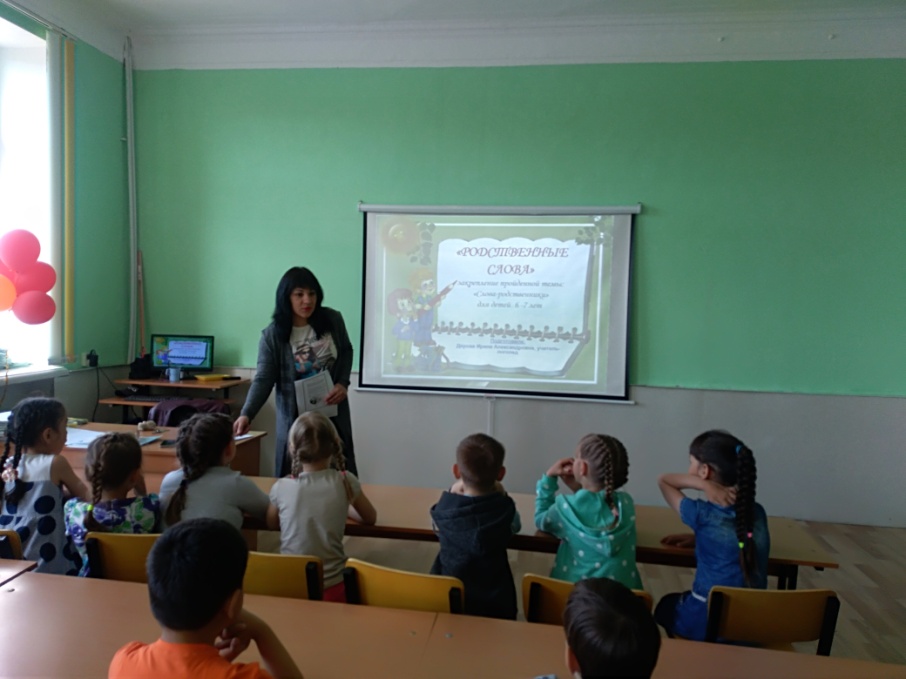 Work circles in school camp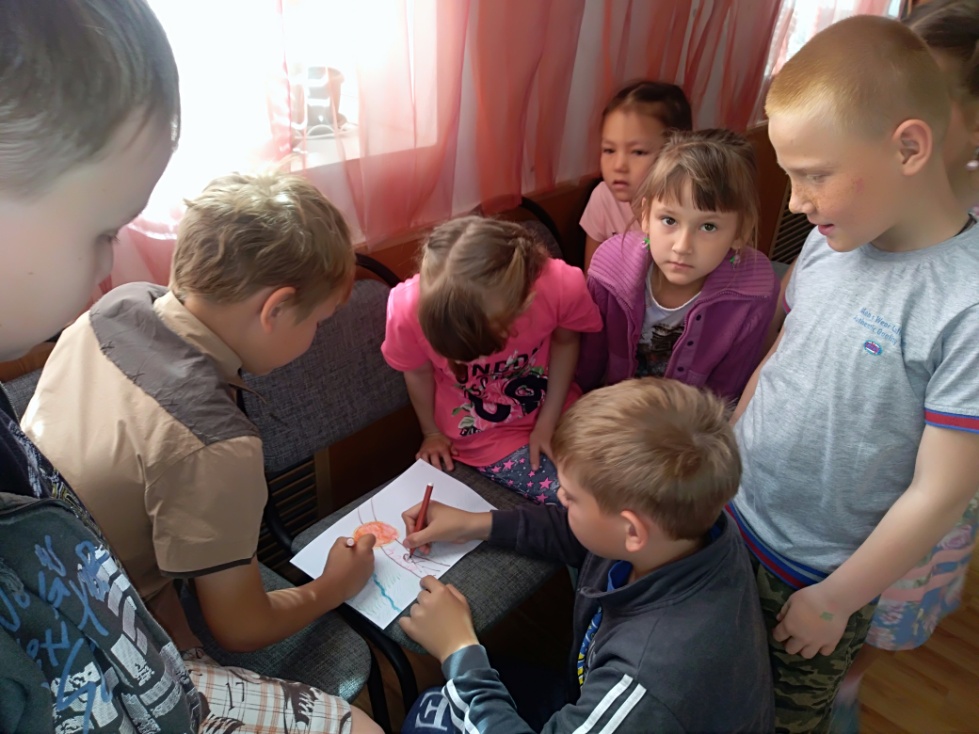 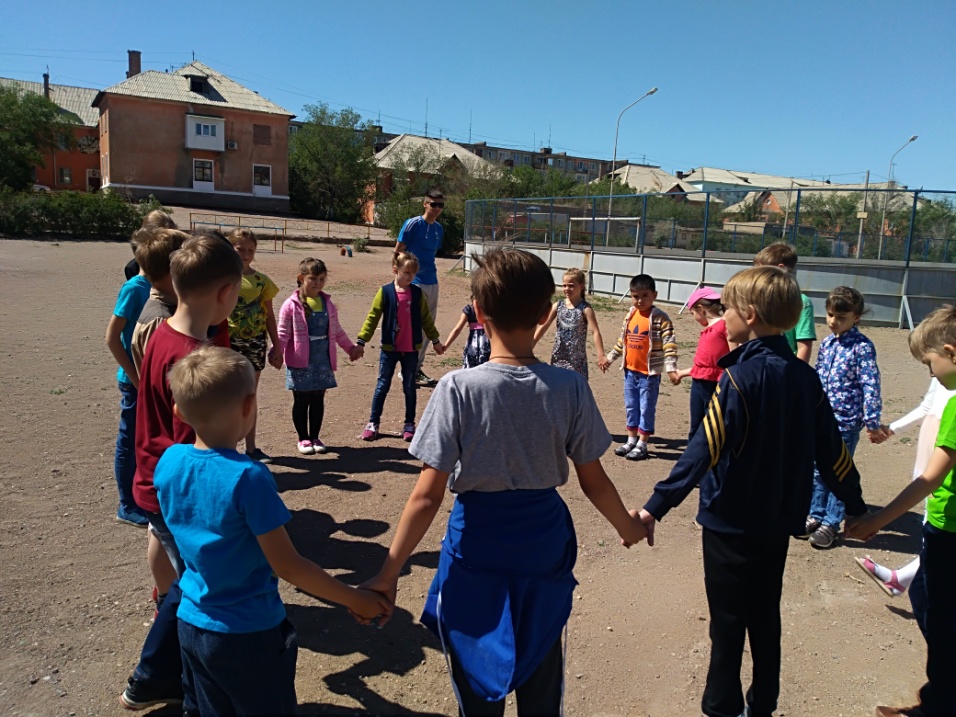 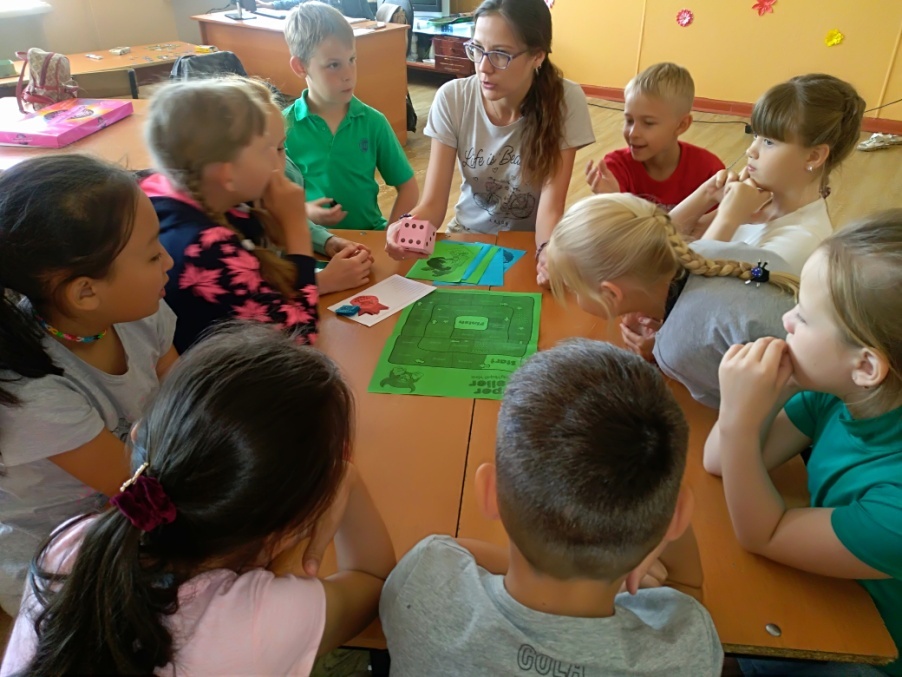 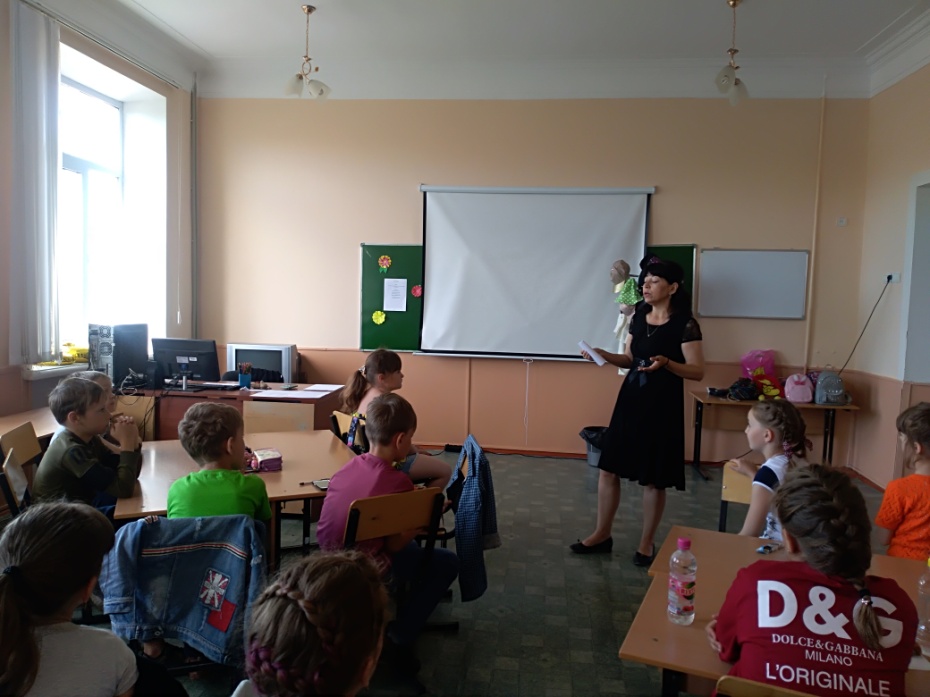 